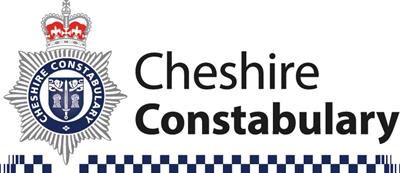 PC John Milman will beholding a Police surgery at:
PICKMERE VILLAGE HALLFRIDAY 17 FEBRUARY 2023 10.00 a.m. to 11.00 a.m.Any questions or concerns?Any local issues?Please drop in and have your say!